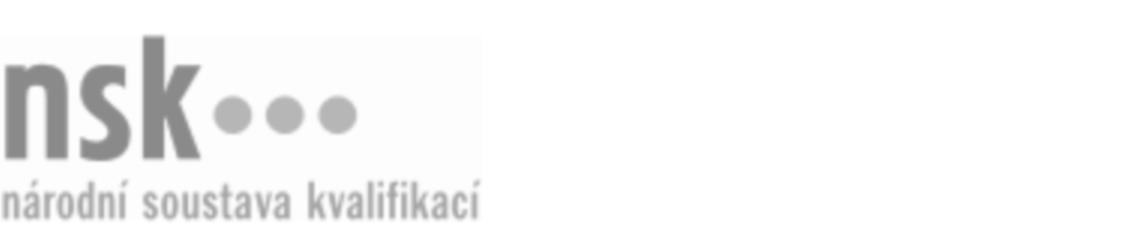 Kvalifikační standardKvalifikační standardKvalifikační standardKvalifikační standardKvalifikační standardKvalifikační standardKvalifikační standardKvalifikační standardÚdržba veřejné zeleně (kód: 41-033-E) Údržba veřejné zeleně (kód: 41-033-E) Údržba veřejné zeleně (kód: 41-033-E) Údržba veřejné zeleně (kód: 41-033-E) Údržba veřejné zeleně (kód: 41-033-E) Údržba veřejné zeleně (kód: 41-033-E) Údržba veřejné zeleně (kód: 41-033-E) Autorizující orgán:Ministerstvo zemědělstvíMinisterstvo zemědělstvíMinisterstvo zemědělstvíMinisterstvo zemědělstvíMinisterstvo zemědělstvíMinisterstvo zemědělstvíMinisterstvo zemědělstvíMinisterstvo zemědělstvíMinisterstvo zemědělstvíMinisterstvo zemědělstvíMinisterstvo zemědělstvíMinisterstvo zemědělstvíSkupina oborů:Zemědělství a lesnictví (kód: 41)Zemědělství a lesnictví (kód: 41)Zemědělství a lesnictví (kód: 41)Zemědělství a lesnictví (kód: 41)Zemědělství a lesnictví (kód: 41)Zemědělství a lesnictví (kód: 41)Týká se povolání:Údržba veřejné zeleněÚdržba veřejné zeleněÚdržba veřejné zeleněÚdržba veřejné zeleněÚdržba veřejné zeleněÚdržba veřejné zeleněÚdržba veřejné zeleněÚdržba veřejné zeleněÚdržba veřejné zeleněÚdržba veřejné zeleněÚdržba veřejné zeleněÚdržba veřejné zeleněKvalifikační úroveň NSK - EQF:222222Odborná způsobilostOdborná způsobilostOdborná způsobilostOdborná způsobilostOdborná způsobilostOdborná způsobilostOdborná způsobilostNázevNázevNázevNázevNázevÚroveňÚroveňZakládání a udržování zeleněZakládání a udržování zeleněZakládání a udržování zeleněZakládání a udržování zeleněZakládání a udržování zeleně33Ošetřování okrasných dřevin a květinOšetřování okrasných dřevin a květinOšetřování okrasných dřevin a květinOšetřování okrasných dřevin a květinOšetřování okrasných dřevin a květin22Zakládání a ošetřování trávníkůZakládání a ošetřování trávníkůZakládání a ošetřování trávníkůZakládání a ošetřování trávníkůZakládání a ošetřování trávníků22Údržba veřejné zeleně,  28.03.2024 11:43:19Údržba veřejné zeleně,  28.03.2024 11:43:19Údržba veřejné zeleně,  28.03.2024 11:43:19Údržba veřejné zeleně,  28.03.2024 11:43:19Strana 1 z 2Strana 1 z 2Kvalifikační standardKvalifikační standardKvalifikační standardKvalifikační standardKvalifikační standardKvalifikační standardKvalifikační standardKvalifikační standardPlatnost standarduPlatnost standarduPlatnost standarduPlatnost standarduPlatnost standarduPlatnost standarduPlatnost standarduStandard je platný od: 29.04.2019Standard je platný od: 29.04.2019Standard je platný od: 29.04.2019Standard je platný od: 29.04.2019Standard je platný od: 29.04.2019Standard je platný od: 29.04.2019Standard je platný od: 29.04.2019Údržba veřejné zeleně,  28.03.2024 11:43:19Údržba veřejné zeleně,  28.03.2024 11:43:19Údržba veřejné zeleně,  28.03.2024 11:43:19Údržba veřejné zeleně,  28.03.2024 11:43:19Strana 2 z 2Strana 2 z 2